IK 308Т-тяга(инструкция по сборке)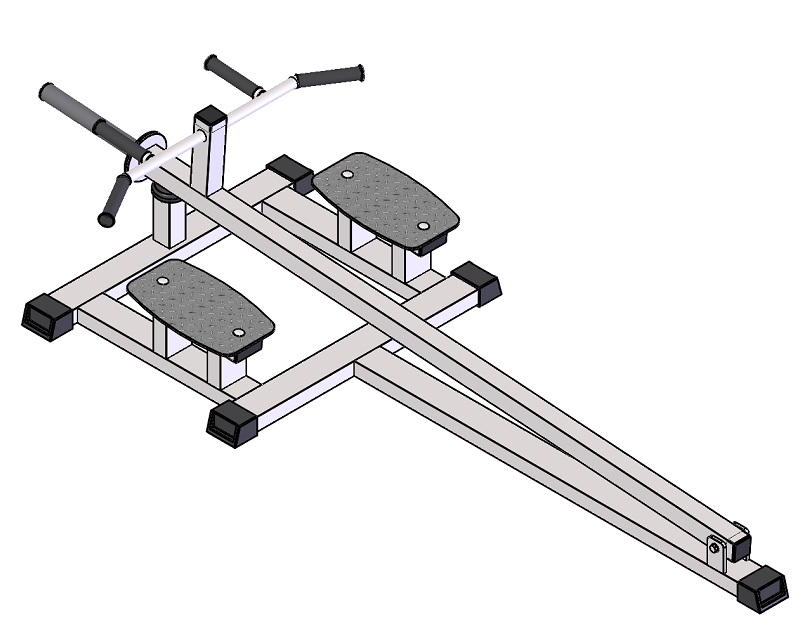 Комплект поставкиПрикрепите пластины для ног (3) к раме тяги (2) при помощи комплекта крепежа: болт М10х60 (4); гайка М10 самоконтрящаяся (5); шайба D10 (6). Вкрутите накопитель (1) в раму тяги (2).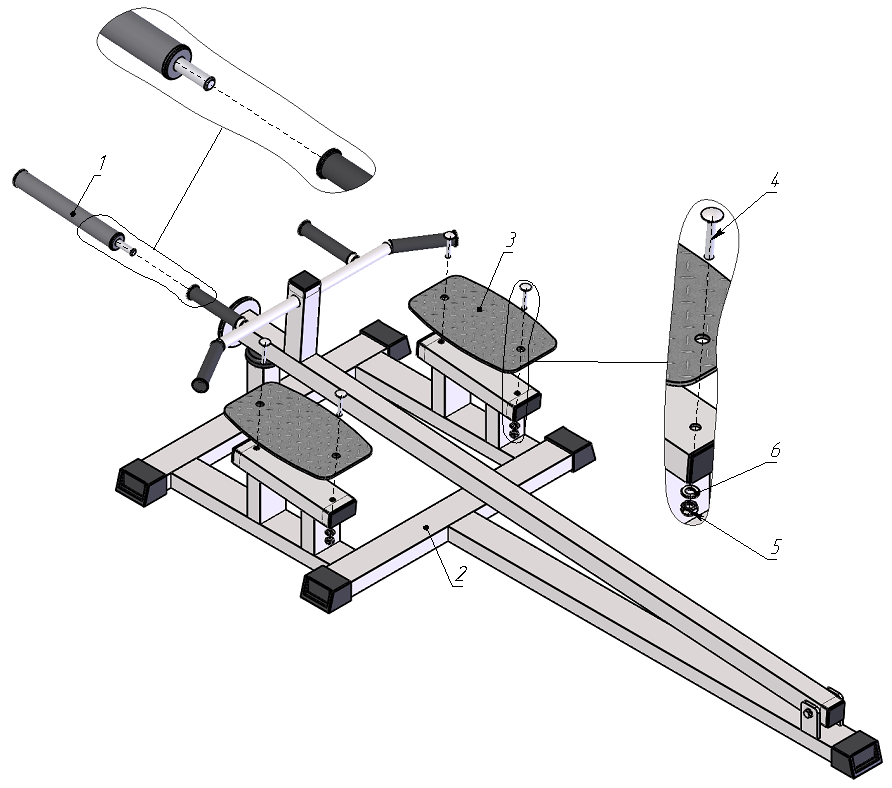 Рис.1	Накопитель1 шт.Рама тяги1 шт.Пластина для ног2 шт.Болт М10х60 DIN 603 оц.4 шт.Гайка М10 самоконтрящаяся DIN 985 оц.4 шт.Шайба D10 DIN 125 оц.4 шт.